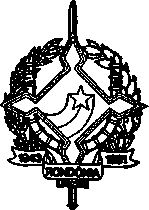 GOVERNO DO ESTADO DE RONDÔNIAGABINETE DO GOVERNADORDECRETO N° 1838 DE 26 DE JANEIRO DE 1984O GOVERNADOR DO ESTADO DE RONDÔNIA, no uso de suas atribuições legais, concede afastamento ao Dr. HAMILTON ALMEIDA SILVA, Cadastro n° 13.060, Secretario de Estado da Fazenda, para deslocar-se à cidade de Brasília-DF, a fim de tratar de assuntos de interesse da Secretaria de Estado da Fazenda, no periodo de 18 a 22 de janeiro de 1984.Porto Velho-RO, 20 de janeiro de 1984Janilene Vasconcelos de MeloGovernadora em exercício